Deutscher Behindertensportverband und Nationales Paralympisches Komitee (DBS) e.V. Abteilung TischtennisDeutscher Rollstuhl-Sportverband e.V. Fachbereich Tischtennis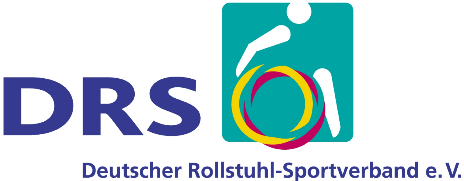 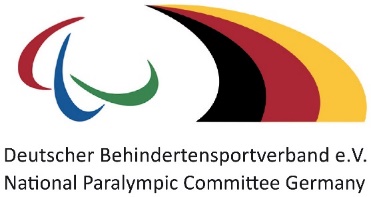 MeldeformularMeldeanschrift: Ernst Weinmann, Mönkingstr. 9b, 59320 Ennigerloh, E-Mail: tischtennis@rollstuhlsport.deMeldeschluss: 31.03.2023Zu den Deutschen Meisterschaften im Para TischtennisDRS WK 1-5: Einzel / Doppel / Mixed 	Meldung an: tischtennis@rollstuhlsport.deam 29. / 30. April 2023 in Sindelfingen meldet der Verein __________________________________________folgende Spieler/innen:(*) 	Bleibt die Doppel-/Mixedmeldung offen, so wird soweit möglich ein/e Doppelpartner*in zugelost/zugeteilt, es sei denn, es wird vermerkt: „keine Teilnahme“.(**)	Die Meldung zur Abendveranstaltung verpflichtet zur Zahlung des Kostenbeitrags von 18,50 Euro pro Person.
____________________________________________________________________________________________________________________________Name	Telefonnummer für Rückfragen	E-Mail Adresse	Unterschrift / Verein lfd.Nr.Name, VornameWKTeilnahme Einzel(ja/nein)Name/Verein des Doppelpartners(*)Name//Verein des Mixedpartners(*)Teilnahme an Abendver-anstaltung (ja/nein)Wenn ja: Anzahl Personen (**)1234567